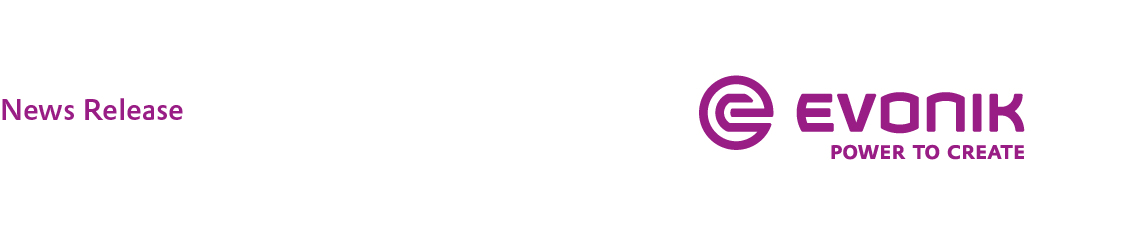 Evonik’s Oil Additives Team Adds COPI Lab to Horsham, PA USA Technology 
and Business Center Horsham, PA, April 24, 2017 – Evonik’s Oil Additives Team recently celebrated the opening of its new Crude Oil Paraffin Inhibitor (COPI) Laboratory with a brief ceremony and lunch for employees and invited guests.The addition of the COPI lab marks a significant expansion of Evonik’s Oil Additives Business Line into an industry in which many other Evonik businesses excel. “Oil Additives, with its many years of experience in paraffin wax control chemistry,” explains Evonik’s Oil Additives Specialties Business Director Aidan Rose, “brings a significant technology addition to the Evonik Oil & Gas Product Portfolio.”“As anyone involved in the extraction, transport and storage of crude oil knows very well, the presence of paraffin wax in the oil can create critical flow problems,” he adds. Evonik’s COPIs modify the formation and behavior of wax crystals in the oil, dispersing them and preventing them from adhering to surfaces, such as those in pipelines.One critical screening test in the COPI lab comprises an advanced apparatus supporting the “cold finger analytical technique”. Crude oils come with a diverse array of properties and characteristics. “The cold finger test,” notes Oil Additives Marketing Manager Alex Tsay, “is a key screening method in our range of rheological tests. It helps to identify the optimum additive technology that will provide wax-related flow assurance for different crude oils from around the world.”Within the three energy markets of upstream, midstream and downstream, Evonik has developed advanced chemistries that enhance production, protect assets and increase value through the hydrocarbon lifecycle. The Evonik Oil & Gas Industry Portfolio includes technologies and products addressing some 50 different oil and gas industry applications.For more information about Evonik Oil Additives, visit evonik.com/oil-additives.To learn more about the Evonik Oil & Gas Industry Team, go to evonik.com/oil-gas.For additional information about Evonik in North America, visit corporate.evonik.us/region/north_america.About Oil Additives at EvonikThe Oil Additives business line of Evonik specializes in high-performance additives and technologies for crude oils, refinery products, fuels and lubricants. In addition to Crude Oil Paraffin Inhibitors (COPIs), VISCOPLEX® dewaxing aids (DWAs) from Evonik improve the efficiency of base oil refinery processes for differing viscosity grades, especially bright stocks. And Evonik’s VISCOPLEX® Cold Flow Improvers (CFIs) provide outstanding flow properties for biofuels in any region or season. Evonik is a leading global provider of additive technologies to improve fuel and energy efficiency as well as productivity with DRIVON™ and NUFLUX™ technologies in engine oils, driveline fluids and gear oils. Industrial and off-highway equipment achieve fuel and energy savings with DYNAVIS® technology for hydraulic fluids. In all of its many applications, the Oil Additives team at Evonik strives for Resource Efficiency. Evonik’s Oil Additives’ value proposition - Let it flow.Company information Evonik, the creative industrial group from Germany, is one of the world leaders in specialty chemicals. Profitable growth and a sustained increase in the value of the company form the heart of Evonik’s corporate strategy. Its activities focus on the key megatrends health, nutrition, resource efficiency and globalization. Evonik benefits specifically from its innovative prowess and integrated technology platforms. Evonik is active in over 100 countries around the world with more than 35,000 employees. In fiscal 2016 the enterprise generated sales of around €12.7 billion and an operating profit (adjusted EBITDA) of about €2,165 billion.DisclaimerIn so far as forecasts or expectations are expressed in this press release or where our statements concern the future, these forecasts, expectations or statements may involve known or unknown risks and uncertainties. Actual results or developments may vary, depending on changes in the operating environment. Neither Evonik Industries AG nor its group companies assume an obligation to update the forecasts, expectations or statements contained in this release.For more information, contact:Yama OlumiEvonik CorporationPhone +1 215 706-5825
Cell +1 215 360-1269yama.olumi@evonik.com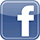 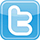 